Warszawa 02.11.2020r.Konspekt pozalekcyjnych  zajęć wychowawczych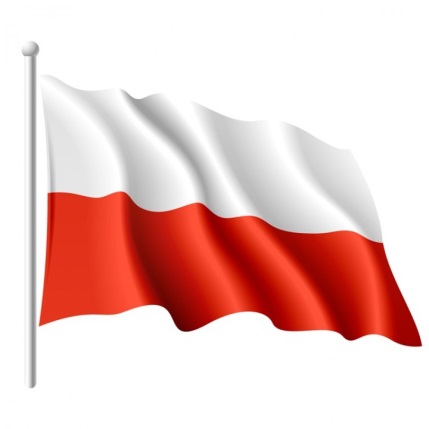 https://www.infor.pl/prawo/konstytucja/omowienie-konstytucji/318355,Dzien-Flagi-Rzeczypospolitej-Polskiej.html dostęp 03.11.2020rTemat:  Patriota czyli kto? Święto Niepodległości.Prowadząca: Justyna JanuszkoGrupa : wychowankowie ZSS im. E. Szelburg Zarembiny nr78Miejsce: Klinika Nefrologii i Nadciśnienia Tętniczego Kompetencje kluczowe: społeczne i obywatelskie, świadomości i ekspresji kulturalnejCele ogólne: - kształtowanie postawy patriotycznej ;- uwrażliwianie dziecka na tradycje obchodów Święta Niepodległości w Polsce;Cele szczegółowe: Wychowanek:- wie kiedy w Polsce obchodzimy Święto Niepodległości;- podejmuje próby definiowania słowa patriota ;- potrafi  opisać zachowanie jakie patriota przejawia w stosunku do swojej ojczyzny i jej mieszkańców;- wykonuje pracę plastyczną wykorzystując symbole patriotyczne ; Metody:Podająca: pogadankaEksponująca: pokaz, ekspozycjaFormy pracy:Grupowa i indywidualna;Materiały dydaktyczne:Przebieg zajęć:1.Pogadanka na temat patriotyzmu i ojczyzny.a) Pytania do młodszych.Jak się nazywa Twoja ojczyzna?W jakim języku mówimy w naszym kraju, czy to łatwy język?Jak nazywa się stolica kraju?Jak wygląda nasze godło?Kto to jest prezydent?Gdzie mieszka prezydent?Czy znacie piosenki  o Polsce?Jak należy zachowywać się w czasie śpiewania hymnu państwowego?b) Pytania do starszych.Co to jest patriotyzm?Kto to jest patriota?Kiedy obchodzimy w Polsce Dzień Niepodległości?Jak obchodzisz Święto Niepodległości?Kiedy wywieszamy flagi państwowe w oknach?2. Prezentacja wypowiedzi  Polaków na temat patriotyzmuPrezentacja wypowiedzi dzieci.https://www.youtube.com/watch?v=o36bTBTnjnAJak objawia się nasz patriotyzm?https://www.youtube.com/watch?v=E4FDhHnQ1Yw2. Pogadanka na temat:  Za co cenimy naszą ojczyznę?a) Rozmowa: za co kochamy osoby dla nas ważne.np. Mamę kochamy za…b) Za co cenimy naszą ojczyznę – Polsko dziękuję Ci za…3.  Tort urodzinowy i prezenty dla Polski – praca plastyczna.Karta pracy nr 1 – dzieci młodszeKarta pracy nr 2 – dzieci starsze4. Omówienie prac Opracowanie Justyna Januszko